SEQUÊNCIA DIDÁTICA: NOSSO CORPO ESTÁ NA HISTÓRIAATIVIDADE DE LÍNGUA PORTUGUESA DATA: SEMANA DE 30/11 ATÉ 04/12OLÁ! GABRIELLI!! OLÁ ERICK! OLÁ PEDRO!!! OLÁ KAUÃ!!!ESCREVA A DATA;ESCREVA O SEU NOME COMPLETOFAÇA A LEITURA DO POEMA DE NATAL COM SEUS FAMILIARES.  ATIVIDADE 01 
APÓS A LEITURA DO POEMA CONVERSE COM SEU FILHO SOBRE O REAL SENTIDO DO NATAL FAÇA UM DESENHO SOBRE O POEMA DE NATAL ATIVIDADE 02COM O ALFABETO MÓVEL VOCÊ IRÁ FORMAR AS PALAVRAS DO QUADRO E DEPOIS CONTAR O TOTAL DE LETRAS, VOGAIS E CONSOANTES:                                                                                                                              BOA SEMANA!!!Escola Municipal de Educação Básica Augustinho Marcon.Catanduvas, novembro/dezembro de 2020.Diretora: Tatiana Bittencourt Menegat. Assessora Técnica Pedagógica: Maristela Apª. Borella Baraúna.Assessora Técnica Administrativa: Margarete Petter Dutra.Professora: Janete Taciana de Marquias.Aluno(a): 5º Ano 2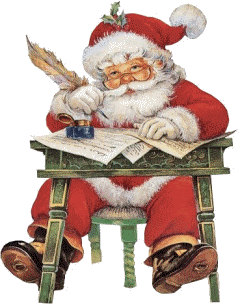 TUDO BEM COM VOCÊS E SEUS FAMILIARES ESTAMOS CHEGANDO NO MÊS DE DEZEMBRO E COMO NÃO PODERIA SER DIFERENTE VAMOS FAZER UMA ATIVIDADE MUITO ESPECIAL SOBRE O NATAL ESTOU MUITO FELIZ DE VER O ESFORÇO DE VOCÊS EM REALIZAR AS ATIVIDADES. TAMBÉM QUERIA AGRADECER AOS FAMILIARES PELO APOIO E A DEDICAÇÃO EM AJUDAR VOCÊS EM TODAS AS ATIVIDADES PROPOSTAS. CONTINUEM ASSIM REALIZANDO TODAS AS ATIVIDADES COM CAPRICHO. OBRIGADA!  QUALQUER DÚVIDA ESTOU A DISPOSIÇÃO.   POEMA DE NATALENFEITE A ÁRVORE DE SUA VIDA
COM GUIRLANDAS DE GRATIDÃO!
COLOQUE NO CORAÇÃO LAÇOS DE CETIM ROSA, 
AMARELO, AZUL, CARMIM,
DECORE SEU OLHAR COM LUZES BRILHANTES
ESTENDENDO AS CORES EM SEU SEMBLANTE

EM SUA LISTA DE PRESENTES
EM CADA CAIXINHA EMBRULHE
UM PEDACINHO DE AMOR,
CARINHO,
TERNURA,
RECONCILIAÇÃO,
PERDÃO!TEM PRESENTE DE MONTÃO
NO ESTOQUE DO NOSSO CORAÇÃO
E NÃO CUSTA UM TOSTÃO!
A HORA É AGORA!
ENFEITE SEU INTERIOR!
SEJAS DIFERENTE!
SEJAS RELUZENTE!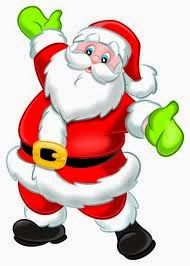 CORA CORALINAPALAVRAS NÚMERO DE LETRASQUANTAS VOGAISQUANTAS CONSOANTES NATALCARINHOCORAÇÃOGRATIDÃO